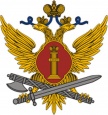 ФЕДЕРАЛЬНАЯ СЛУЖБА ИСПОЛНЕНИЯ НАКАЗАНИЙУПРАВЛЕНИЕ ПО ХАНТЫ-МАНСИЙСКОМУАВТОНОМНОМУ ОКРУГУ – ЮГРЕ(УФСИН РОССИИ ПО ХМАО - ЮГРЕ)ПРОГРАММА Круглого стола на тему:"Взаимодействие Управления ФСИН по Ханты-Мансийскому автономному округу – Югре, органов государственной власти и бизнес-структур 
в эффективной загрузке свободных производственных площадей и развитии производства в исправительных учреждениях с целью увеличении трудозанятости осужденных»г. Сургутмарт 2018 годаВ соответствии с п.11 ч.1 ст.93 Федерального Закона от 05.04.2013 № 44-ФЗ 
«О контрактной системе в сфере закупок товаров, работ, услуг для обеспечения государственных и муниципальных нужд» учреждение рассматривается как Единственный ПоставщикУчреждения УФСИН России по Ханты-Мансийскому автономному округу – Югре являются производителем товаров (работ, услуг), включенных в перечень, утвержденный Постановлением Правительства РФ от 26.12.2013 №1292 ПРОГРАММАКруглого стола на тему: «Взаимодействие УФСИН России по Ханты-Мансийскому автономному округу – Югре, органов государственной власти и бизнес-структур в эффективной загрузке свободных производственных площадей и развитии производства в исправительных учреждениях с целью увеличения трудозанятости осужденных»Место проведения: г.Сургут, ул. 30 лет Победы, 34а (конференц- зал Сургутской ТПП)Дата проведения: 06 марта 2018 года с 09:00 до 12:00 час.Состав участников круглого стола:- представители УФСИН России по Ханты-Мансийскому автономному округу – Югры;- представители Сургутской Торгово-промышленной палаты;- представители муниципальных образований города Сургута, Сургутского района, города Нефтеюганска и структурных подразделений,- представители Фонда поддержки предпринимательства ХМАО – Югры,- представители КУ «Сургутского Центра занятости населения»,- представители субъектов малого и среднего предпринимательства, муниципальных учреждений города Сургута, Сургутского района и города Нефтеюганска, Нефтеюганского районаЦЕЛЬ: Поиск решений взаимовыгодного сотрудничества УФСИН России по Ханты-Мансийскому автономному округу – Югры, органов государственной власти и бизнес-структур 
в эффективной загрузке свободных производственных площадей и развитии коммерческого производства в исправительных учреждениях, создании совместных производств 
в исправительных учреждениях. Пути расширения сбыта продукции и увеличение трудозанятости осужденных.ЗАДАЧИ:Ознакомить участников круглого стола с наличием свободных производственных площадей, их местом положения и характеристиками. Обсудить предложения взаимовыгодного использования свободных производственных площадей и их эффективное использование коммерческими структурами.Презентация каталога производимой УФСИН России по Ханты-Мансийскому автономному округу – Югры продукции. Организация взаимодействия в части обеспечения потребностей муниципальных учреждений продукцией промышленного назначения, сельского хозяйства и пищевой продукцией, производимой учреждениями УФСИН России по Ханты-Мансийскому автономному округу – Югры;Обсуждение и поиск решений по развитию сотрудничества, расширению сбыта продукции, увеличению трудозанятости осужденных, поиску и освоению новых видов производств. Стоимость участия в круглом столе:Бесплатно	№п\пСодержание работыВремя1.Регистрация участников09.00-10.002.Приветствие участников круглого стола:Начальник УФСИН России по Ханты-Мансийскому автономному округу – ЮгрыБезруких Дмитрий Николаевич10.00-10.103.Тема доклада – презентации:«Свободные производственных площади, их место положение, характеристики и возможности бизнеса в развитии коммерческого производства в исправительных учреждениях.»Докладчик:Заместитель начальника УФСИН России по Ханты-Мансийскому автономному округу – ЮгрыШакирова Нурсиля РаисовнаОтветы на вопросы участников круглого стола10.10-10.304.Тема доклада: (с презентацией)«Пути расширении сбыта продукции как способ увеличения трудозанятости осужденных. Создание дополнительных рабочих мест для осужденных, отбывающих наказание на участке колонии-поселения».Докладчик:Заместитель начальника ФКУ «Лечебно-исправительное учреждение №17» УФСИН России по Ханты-Мансийскому автономному округу – ЮгрыКостин Игорь АнатольевичОтветы на вопросы участников круглого стола10.30-10.505.«Свободный микрофон» (Вопросы-ответы, выступления желающих)Обсуждение тем:  «Механизмы стимулирования работодателей, создающих и предоставляющих рабочие места для лиц, содержащихся в местах лишения свободы» - представитель КУ «Сургутский центр занятости населения;«Проблемные вопросы по организации совместного ведения производственной деятельности бизнес-сообщества с исправительными учреждениями округа; перспективы организации и развития производства в исправительных учреждениях округа»«Создание дополнительных рабочих мест с целью увеличения трудозанятости осужденных»10.50-11.306.Выработка плана-взаимодействия, подписание договоров  намерений11.30-12.00